 Does seat location matter – Part 2?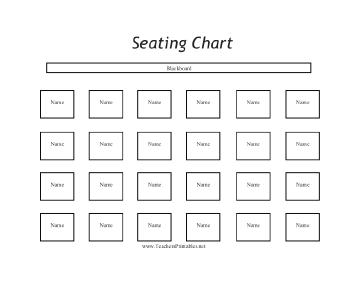 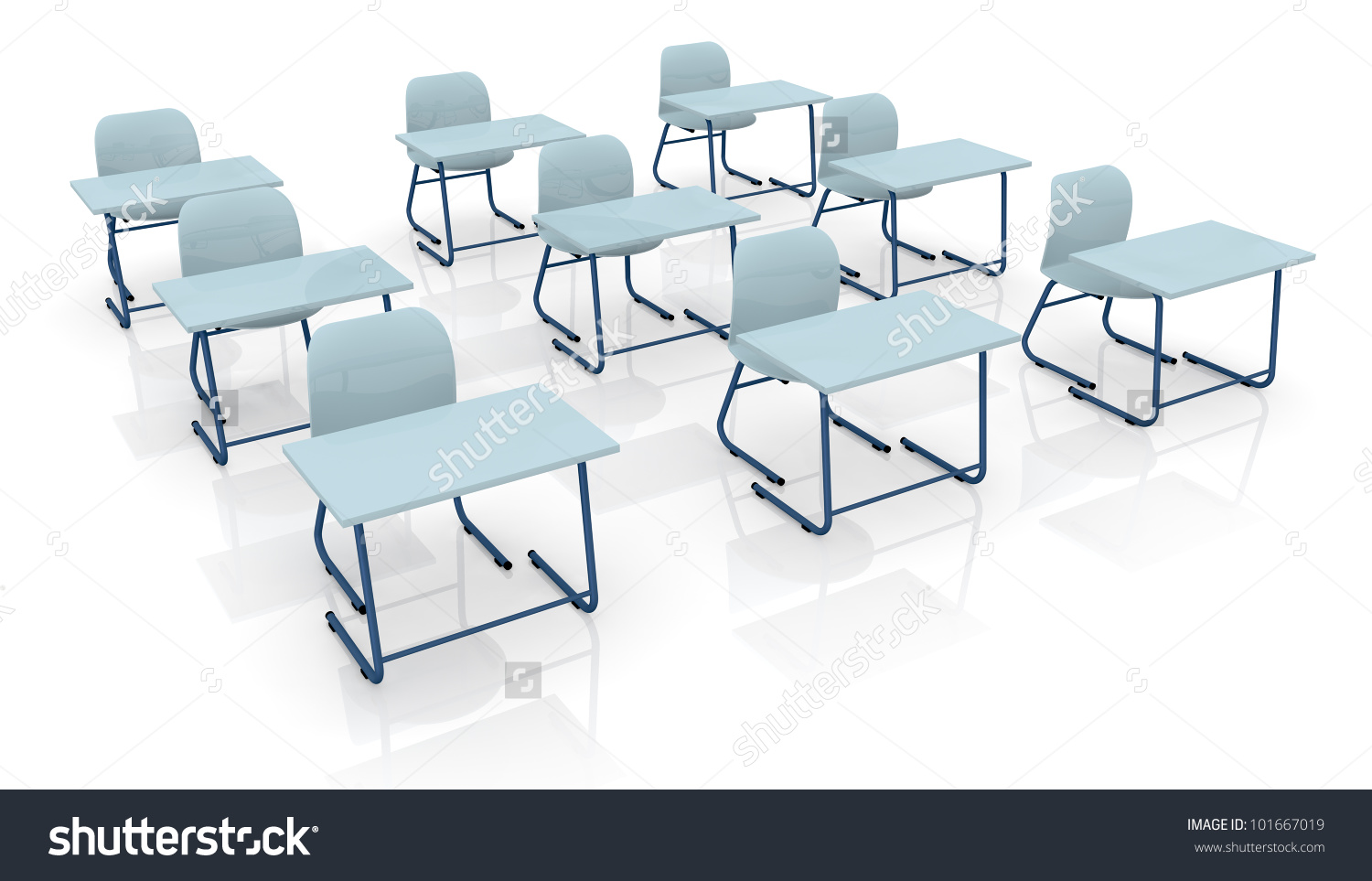 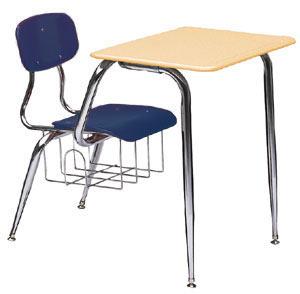 1. If Mrs. Gallas were to take another random assignment of 30 students, do you think the slope of the LSRL would be the same? Why?2. We are going to construct a 95% confidence interval for the slope of the population regression line. Identify the parameter and statistic.Parameter:________________________________			Statistic:____________3. There are five conditions to check.  Linear: The scatterplot needs to show a linear relationship.  Also, the residual plot doesn’t have a leftover curved pattern.  Sketch each at right.Independent:Normal:  A dotplot of the residuals cannot show strong skew or outliers.  Make one using the applet and sketch it at right.Equal SD: The residual plot does not show a clear sideways Christmas tree pattern.  Random:4.  Construct the interval:General Formula:				     Specific Formula:	Work:5. Conclude:	 Confidence Intervals for SlopeCheck Your UnderstandingA thrill-seeker wanted to try to travel across a large field while being suspended in the air by holding onto balloons. In order to determine the number of balloons needed per pound of weight, he did a preliminary study. He selects a random sample of 20 rocks of various sizes. He weighed each one and also determined how many balloons are needed to lift the rock. Here is output from a least-squares regression analysis of the data. 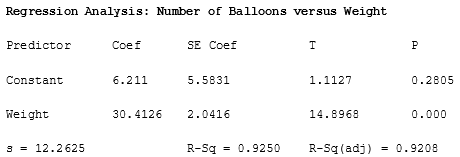 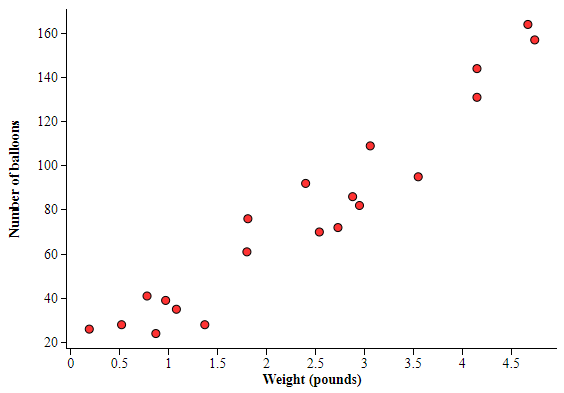 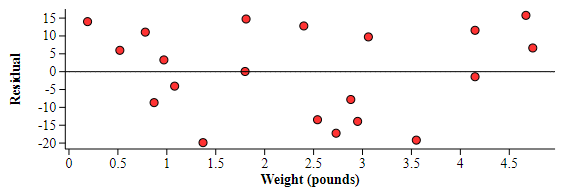 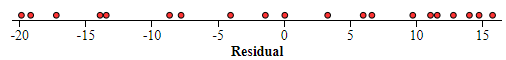 Construct and interpret a 90% confidence interval for the slope of the population regression line.Row 111111222222333333Score767794998890838574797779908868788379Row 444444555555Score9472101706376766567967996